      
УКРАЇНА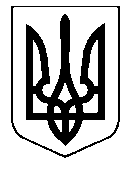 НОСІВСЬКА  МІСЬКА  РАДАНОСІВСЬКОГО  РАЙОНУ ЧЕРНІГІВСЬКОЇ  ОБЛАСТІВИКОНАВЧИЙ  КОМІТЕТР І Ш Е Н Н Я14 травня 2019 року  		        м. Носівка	   				№ 136Про затвердження КП «Носівка-Комунальник» розрахунку вартості поливу присадибних ділянок, теплиць та миття особистого транспорту,вартості води на одну людину на 2019-2020 роки   	Відповідно до статті 28 Закону України «Про місцеве самоврядування в Україні», постанови Кабінету Міністрів України від 21.07.2005 №630 «Про затвердження Правил надання послуг з централізованого опалення, постачання холодної та гарячої води і водовідведення», розглянувши клопотання КП «Носівка – Комунальник» від 15.04.2019 №160 та інші подані матеріали, виконавчий комітет міської ради   в и р і ш и в: Затвердити:1.1.   Розрахунок вартості поливу земельних присадибних ділянок, теплиць та  миття особистого  транспорту  (додаток 1); 1.2.   Розрахунок вартості води з розрахунку  на одну людину (додаток 2). Оприлюднити дане  рішення на веб-сайті Носівської міської ради.3. Визнати такими, що  втратили чинність,  підпункти 1.3. та 1.4. пункту 1 рішення виконавчого комітету Носівської міської ради від 17.01.2018 року № 5 «Про затвердження КП «Носівка – Комунальник» норм споживання води, розрахунку вартості поливу присадибних ділянок, теплиць та миття особистого транспорту, вартості води на одну людину на 2018 – 2019 роки».  4.Контроль за виконанням рішення покласти на заступника міського голови з питань житлово – комунального господарства О. Сичова.Міський голова                                                                       	В.ІГНАТЧЕНКОДодаток 1до рішення виконкому  від 14.05.2019 р № 136Р О З Р А Х У Н О Квартості поливки земельних  присадибних ділянок, теплиць та миття особистого транспорту згідно затверджених рішенням виконкомуміської ради норм споживання води на 2019-2020 р.	1.Поливання садів, присадибних ділянок, зелених насаджень на  використовується 5 л води                                  1 сотка  - 100м2                                    х 100 м2 = 500 л/добуНа протязі 40 поливальних днів                                    х 40 = 20000л : 1000 = Вартість поливу дорівнює: 20 м3 х 14,97 = 299,40 грн.	2.Полив теплиць земляних                               На 1м2 теплиці = 15л  води                               15 л води х  = 1500 лНа протязі 40 поливальних днів: 1500 л х 40 дн. = 60000 л : 1000 = 60 м3Вартість поливу за 100 м2 теплиці                                  х 14,97 = 898,20 грн.	3.Полив теплиць стелажних зимових, парників на  теплиці (парника) – 6 л води                                 6 л х 100м3 = 600л.На протязі 40 поливальних днів: 600 л  х 40 дн.= 24000 л  : 1000 = .Вартість поливу за 100м2 теплиці                                   24 м2 х 14,97 = 359,28 грн.	4.Миття особистого автотранспорту і тракторів вручну без використання шлангів з розрахунку 52 днів у рік:	- вантажних автомобілів, автобусів на добу використовується 450 л.      450 л  х 52 = 23400 л  : 1000 = 23,4 м3                                   23,4 м3 х 14,97 = 350,30 грн.	- легкових автомобілів, використовується  250 л.                                      250л. х 52 = 13000 : 1000 = 13,0 м3                                      13,0 м3 х 14,97 = 194,61 грн.	- автобусів, на добу використовується 750 л                                      750 л х 52= 3900 л  : 1000 = 39 м3                                      39 м3 х 14,97 = 583,83 грн. Начальник відділу економічного розвитку, інвестицій та регуляторної діяльності                                                             Н. МалинкоДодаток  2до рішення виконкому від 14.05.2019 року № 136РОЗРАХУНОКвартості води з розрахунку на 1 людинузгідно норм витрат споживання БНІП на 2019-2020р.        1.Водокористування з дворових водозабірних колонок   Норма на добу        Норма на місяць  150 х 365 : 12 : 1000 =    Вода 4,5625 х 14,97 = 68,30 грн. на 1 людину2.Житлові будинки з водопроводом, каналізацією на вигріб без ванн   Норма на добу           Норма на місяць 95 х 365 : 12 : 1000 = 2,8895 м3   Вода 2,8895 х 14,97 = 43,26 грн. на 1 людину3.Житлові будинки квартирного типу з централізованим гарячим      водопостачанням обладнані умивальниками, мийками та ваннами з душем (із системою індивідуального опалення)   (холодна вода)   Норма на добу     250  л   Норма на місяць  250 х 365 : 12 : 1000 =    Вода 7,6042 х 14,97 = 113,83 грн. на 1 люд.   Стоки 7,6042 х 18,80 = 142,96 грн. на 1 люд.   Всього:    256,79 грн. на 1 людину5.Житлові будинки з водопроводом, каналізацією і ваннами з газовими    нагрівачами.   Норма на добу           Норма на місяць    190 х 365 : 12 : 1000 =    Вода 5,7791 х  14,97  = 86,51 грн. на 1 люд.   Стоки 5,7791 х 18,80  = 108,65 грн. на 1 люд.   Всього:    195,16  грн. на 1 людину6.Житлові будинки квартирного типу з водопроводом і каналізацією на    вигріб з ваннами і газовими нагрівачами   Норма на добу            Норма на місяць 190 х 365 : 12 : 1000 =    Вода 5,7791 х 14,97 = 86,51 грн. на 1 людину8.Житлові будинки квартирного типу з водопроводом і каналізацією на    вигріб з ваннами.   Норма на добу       Норма на місяць  150 х 365 : 12 : 1000 =    Вода 4,5625 х 14,97= 68,30 грн. на 1 людину9.Житлові будинки з водопроводом без ванн, каналізацією з природним   газопостачанням  	   Норма на добу       Норма на місяць    120 х 365 : 12 : 1000 =    Вода 3,65 х 14,97 =  54,64 грн. на 1 люд.   Стоки 3,65 х 18,80 = 68,62 грн. на 1 люд.   Всього:   123,26 грн. на 1 людинуНачальник відділу економічного розвитку, інвестицій та регуляторної діяльності                                                             Н. МалинкоРішення підготувала:Начальник відділу економічного розвитку, інвестицій та регуляторної  діяльності                                       Н.В. Малинко